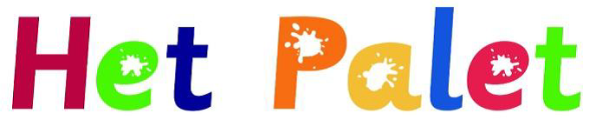 HET PALET: De school, die KLEUR geeft aan het bestaaninformatieboekjeschooljaar 2019-2020Als we in het informatieboekje  over ouders spreken, bedoelen we daar ook de verzorgers van kinderen mee.Schoolafspraken voor ouders:
Ouders laten ons weten wanneer een kind ziek is of om andere redenen afwezig is (tel. 075 6284316 tussen 7.45-8.30 uur). Kan ook via de schoolpraatappOuders laten ons weten wanneer het gezin is verhuisd. 
Dus nieuw adres, postcode en eventueel nieuw telefoonnummer!
Ook als alleen het telefoonnummer is gewijzigd!
Ouders halen hun kind op van school wanneer er onder schooltijd een tandarts of artsenbezoek plaatsvindt. 
Ook kunt u telefonisch of schriftelijk toestemming geven voor het alleen naar huis gaan van uw kind.Van alle ouders wordt verwacht dat zij op de geplande oudergespreksmomenten  op school komen.
Ouders zorgen ervoor, dat hun kinderen geen waardevolle spullen mee naar school nemen. De school is niet verantwoordelijk voor het wegraken hiervan.10 minuten voor aanvang mogen kleuters en leerlingen van groep 3 naar de klassen worden gebracht. 
U zorgt ervoor, dat uw kind 10 minuten voor aanvang van de schooltijd aanwezig is. De lessen beginnen om 8.30 uur. Ouders zorgen voor een stukje fruit en/of groente voor de pauze rond 10.00 uur (10 uurtje genoemd) en een gezonde lunch. De afspraken over ons eet- en drinkbeleid vindt u op de website www.obshetpalet.nl   De kinderen nemen per dag 2 (lunch)bakjes mee en een drink beker met suikervrije drank. Op woensdag geeft u alleen een bakje fruit en/of groente mee.  Geef niet teveel eten mee, want dat krijgen de kinderen niet op binnen de pauze tijd. Drinkpakjes die suiker bevatten zijn niet toegestaan.
Ouders zorgen ervoor, dat kinderen op tijd naar bed gaan. 
Kinderen die goed uitgerust zijn, leren beter.Ouders zorgen ervoor, dat de kinderen op tijd op school zijn en ook gegeten hebben. Uit ervaring blijkt, dat kinderen, die gegeten hebben actiever zijn en minder snel moe worden.Graag parkeren in de parkeervakken of naast de stoep bij het schoolgebouw, gelieve niet de auto half op de weg te zetten, ivm het blokkeren van de weg voor overig verkeer.SCHOOLTIJDENGroep 1-8	Onze schooltijden zijn: Maandag, dinsdag,, donderdag en vrijdag - 8.30 uur – 14.30 uurWoensdag - 8.30 uur – 12.00 uur(Voor groep 1-2-3:  elke dag om  8.20 uur is de deur open om naar binnen te gaan)		VerhuizenAls u gaat verhuizen en uw kind gaat naar een andere school, meldt dit dan op tijd bij de directie van de school. De directeur verzorgt de informatie voor de nieuwe school via het onderwijskundig rapport. Het is gebruikelijk dat er contact is tussen de nieuwe school en de oude school om de overgang voor uw kind zo soepel mogelijk te laten verlopen. Als u na een verhuizing in Zaanstad komt wonen, kunt u uw kind(eren) op één van de Zaan Primair scholen inschrijven. Met het bewijs van inschrijving van de nieuwe school, schrijft u zich uit bij de oude school. Deze school zal het onderwijskundig rapport opsturen of aan u meegeven met informatie over de tot dan toe aangeboden leerstof en de schoolvorderingen van uw kind.OverstappenU kunt uw kind niet halverwege het schooljaar uitschrijven en vervolgens inschrijven op een andere basisschool in Zaanstad. De basisscholen in Zaanstad hebben afgesproken om in de loop van een schooljaar geen leerlingen van elkaar over te nemen. Doel van deze afspraak is de continuïteit van het leerproces en het klimaat in de groep te garanderen. Uitzonderingen hierop vormen: een verhuizing of een medische indicatie.Time out, schorsing en verwijderingWanneer een leerling de gedragsregels overtreedt die binnen de school gelden, dan kan de school hierop reageren met een opvoedkundige maatregel of een ordemaatregel. Opvoedkundige maatregelen zijn pedagogische handelingen die sociaal gewenst gedrag bevorderen en leerlingen proberen te vormen. Omdat deze maatregelen de rechtssfeer van de leerling slechts zijdelings raken, gaat het hier om feitelijk handelen. Dit betekent dat opvoedkundige maatregelen door een leerkracht aan een leerling kunnen worden opgelegd, zoals bijvoorbeeld een time-out, een leerling na laten komen of een leerling straf geven.Naast opvoedkundige maatregelen bestaan er ordemaatregelen. Voordat de school ordemaatregelen neemt, zijn er vooraf gesprekken met de leerling en ouders. Doel is natuurlijk ordemaatregelen te voorkomen. Een ordemaatregel raakt de rechtspositie van de leerling. Daarom kan alleen het bevoegd gezag een ordemaatregel opleggen. De maatregelen zijn in oplopende mate van zwaarte: Schorsing; Verwijdering.Voordat het zover komt, zullen de leerling en ouders uitgenodigd worden door het bevoegd gezag en worden de ouders schriftelijk geïnformeerd. De ouders kunnen hier, binnen zes weken na dagtekening, een bezwaarschrift tegen indienen bij het bevoegd gezag, de Geschillencommissie passend onderwijs of het College voor de rechten van de mens (bij discriminatie op grond van een handicap of chronische ziekte). Voor alle gronden van verwijdering geldt dat het bevoegd gezag slechts definitief tot verwijdering over kan gaan als een andere school bereid is om de leerling toe te laten. Dit betekent dat het bevoegd gezag een resultaatsverplichting heeft en op zoek moet gaan naar een andere school voor de te verwijderen leerling. Kan het bevoegd gezag geen andere school vinden, dan kan het bevoegd gezag het definitieve verwijderingsbesluit niet nemen. Bekijk de regeling schorsing en verwijdering.Verlof aanvragenVerlofUw kind heeft een leerplicht. Dit betekent dat alle kinderen in Nederland verplicht naar school moeten. Uw kind is leerplichtig met ingang van de eerste dag van de maand, die volgt op de maand dat uw kind 5 jaar wordt. Het aanvragen van verlof voor uw kind is aan strenge wettelijke regels gebonden. De directeur van de school is degene die verlof tot 10 dagen, binnen strenge regels, wel of niet toekent. Over een verlofaanvraag voor meer dan 10 dagen wordt door leerplicht beslist. De regels voor het toekennen van verlof staan vermeld in de verlofwijzer van de gemeente Zaanstad. Een link naar de verlofwijzer vindt u op onze website www.zaanprimair.nlVerzuimAls uw kind zonder reden afwezig is, ongeoorloofd schoolverzuim, is de school verplicht dit te melden bij de afdeling leerplicht van de gemeente Zaanstad. Dit kan leiden tot boetes voor u als ouder. Per 1 januari 2017 stelt de gemeente het zogenaamde Verzuimloket in. Ouderbijdrage en het beheer ervanElke school van Zaan Primair ontvangt geld van de overheid voor de uitvoering van haar onderwijstaak. Daarnaast zijn er activiteiten op school die betaald worden uit bijdragen van ouders aan het ouderfonds. Dat gebeurt op vrijwillige basis. Dat kunnen activiteiten zijn zoals Sinterklaas- en kerstfeest, maar ook excursies. Dit geldt niet voor de schoolreisjes. Daar wordt een aparte bijdrag voor betaald door de ouders.De ouderraad  gaat over hoogte en bestemming van het geld.De penningmeester van de Ouderraad legt ieder schooljaar  verantwoording af over het gevoerde financiële beleid.
De jaarlijkse ouderbijdrage bedraagt voor per gezin € 30,- 
U ontvangt een betalingsverzoek via de schoolpraatapp. 
Het rekeningnummer is NL 57 RABO 0301 1681 21 
t.n.v. obs. Het Palet – oudergelden – o.v.v. naam en groep leerling.De uitgaven vanuit het ouderfonds worden gedaan op basis van een jaarlijks plan dat opgesteld wordt door de ouderraad en oudergeleding van de medezeggenschapsraad. De ouderraad en/of de oudergeleding van de MR verantwoordt jaarlijks de inkomsten en uitgaven in het jaarverslag. OuderparticipatieNaast de medezeggenschapsraad en de ouderraad zijn er ook verschillende oudercommissies, die allerlei schoolbrede activiteiten organiseren, zoals het jaarlijkse sinterklaas- en kerstfeest, schoolreisjes, sportdagen en andere activiteiten. Let wel dat wanneer u helpt met het vervoeren van kinderen in een auto dat u zoveel kinderen mee mag nemen als de auto gordels telt, en dat de kinderen altijd in de gordel moet zitten tijdens het rijden. Ook moet u in het bezit zijn van een inzittendenverzekering.GedragscodeVoor alle scholen geldt een gedragscode waarin staat beschreven hoe men (directie, medewerkers en leerlingen) met elkaar om hoort te gaan en aan welke gedragsregels men zich hoort te houden.KlachtenAls u niet tevreden bent over de gang van zaken op de school van uw kind, of u krijgt te weinig reactie op uw vraag, dan kunt u zich wenden tot de interne contactpersoon van de school.De Zaan Primair scholengroep heeft een klachtenregeling. Hierin vindt u onder meer informatie over de wijze van het indienen van een klacht en de verdere procedure. Zaan Primair is aangesloten bij de Landelijke Klachtencommissie.Interne contactpersoon van de school is:  Martijn Rost   m.rost@zaanprimair.nlTussen- en buitenschoolse opvangOverblijvenDe school moet tussenschoolse opvang (TSO) oftewel overblijven aanbieden. Scholen kiezen, samen met de medezeggenschapsraad, hoe het overblijven wordt georganiseerd. We hechten aan een veilige en rustige omgeving tijdens lunchtijd.Het Palet werkt met een continurooster. De schooltijden vindt u elders in deze gids.  De kinderen blijven in hun eigen lokalen eten en drinken onder begeleiding van hun eigen leerkracht. De kinderen nemen hun eigen eten en drinken mee. Bij ieder lokaal staan bakken voor de lunchpakketjes en bekers. Er is voor de TSO beperkte mogelijkheid voor koeling beschikbaar. Na het eten en drinken spelen alle kinderen buiten. We streven naar continuïteit en rust tijdens de lunch en het buitenspelen.	Integraal Kind CentrumAlle scholen van de Zaan Primair scholengroep ontwikkelen zich de komende jaren tot een integraal kindcentrum. Op elk van onze scholen kunt u dan naast onderwijs terecht voor verschillende vormen van opvang. Zoals voorschoolse opvang, naschoolse opvang, peuterspelen, halve dagopvang en soms ook kinderdagopvang. De basisschool werkt met de kinderopvangorganisatie vanuit een gezamenlijke visie op leren en ontwikkelen van kinderen. Dit krijgt vorm door bijvoorbeeld onderwerpen die in de les worden behandeld verder uit te diepen in de buitenschoolse opvang. Professionals van beide organisaties zorgen voor de ontwikkeling van uw kind in een veilig en stimulerend klimaat. Voor de BSO werken wij als Palet samen met Freekids. 
Freekids biedt voor- en naschoolse opvang, opvang in schoolvakanties, op roostervrije -, studie- en margedagen van de school.Freekids Kinderopvang
Provincialeweg 180
1506 MG Zaandam
088-1919190 – info@freekids.nlWebsite:  www.freekids.nl Openingstijden : 	Voorschoolse opvang (VSO) van 7.30 uur tot begin schooldag; 
Naschoolse opvang (NSO) van einde schooldag tot 18.30 uur.
Vakanties van 8.00 uur tot 18.30 uurEr kunnen aanvullende voorwaarden gesteld worden voor de opening van de VSO. Bv. zijn er voldoende aanmeldingen. Voor verdere informatie kunt u terecht bij Freekids. 
U meldt uw kind aan bij -  en sluit een contract af met de kinderopvangorganisatie; dit gaat niet via het Palet. 
U bent niet verplicht om gebruik te maken van Freekids. Ook bij andere kinderopvangorganisaties in Krommenie kunt u terecht, zoals Kinderopvang Krommenie, De Kabouters, Tinteltuin of Babino.Overige afspraken op schoolSponsoringSponsoring is een manier om extra geld te krijgen. Geld voor activiteiten of voor het aanschaffen van nieuwe middelen. Een sponsor verlangt een tegenprestatie.Bij de besluitvorming over een sponsorvoorstel is de medezeggenschapsraad betrokken. De criteria waaraan sponsoring moet voldoen:Sponsoring is verenigbaar met de pedagogische en onderwijskundige taak en doelstelling van de school;Sponsoring is in overeenstemming met de goede smaak en het fatsoen;Sponsoring brengt de objectiviteit, de geloofwaardigheid, de betrouwbaarheid en de onafhankelijkheid van het onderwijs, de scholen en de daarbij betrokkenen niet in gevaar;Sponsoring beïnvloedt niet de onderwijsinhoud en/of de continuïteit van het onderwijs, of in strijd zijn met het onderwijsaanbod en de kwalitatieve eisen die de school aan het onderwijs stelt;Het primaire onderwijsproces mag niet afhankelijk zijn van sponsormiddelen;In lesmaterialen en leermiddelen mag geen (impliciete of expliciete) reclame voorkomen. Er mag geen sprake zijn van onvolledige of subjectieve informatie.Mocht u een klacht hebben over de inhoud van de sponsoring dan kunt u die richten aan de ReclameCode Commissie.Dieren in schoolOmdat sommige leerlingen geen zoog- en/of gevederde dieren verdragen, is het houden van deze dieren in school niet toegestaan. Met uitzondering van hulphonden en dieren waarover les wordt gegeven, mogen dieren ook de school niet in. Foto- en videoregelingAls u bezwaar hebt tegen het plaatsen van foto’s waarop uw kind(eren) staan, maakt u dit kenbaar bij de schooldirectie. Als u geen bezwaar heeft gemaakt, kan een van uw kind op school gemaakte foto voor intern gebruik geplaatst worden in de schoolpraatapp. Als foto’s gebruikt worden door de school noemen we de namen van de kinderen niet. In de klas kunnen video-opnamen worden gemaakt. Bij feesten en vieringen komt dat voor. En soms is een opname bedoeld voor studiedoeleinden. RookverbodIn de schoolgebouwen en op het schoolplein mag niet worden gerookt. Buiten de hekken van de school is een speciale rooktegel voor rokende ouders.Binnenkomen De eerste bel gaat 10 minuten voor aanvang van de les. De kleuters en leerlingen van groep 3 lopen met hun ouders naar binnen (8.20 uur). Als de tweede bel gaat (8.30 uur) nemen de ouders afscheid en begint de school.De groepen 4 t/m 8 gaan (als de eerste bel gaat) zonder ouders  naar binnen. De schoolactiviteiten beginnen precies om 8.30 uur.Fietsen en fietsenstalling Het is aan te bevelen zoveel mogelijk lopend naar school te komen. Kinderen, die op de fiets komen, moeten hun fiets in de rekken zetten of op een deugdelijke standaard in onze fietsenstalling. Fietsen op het plein is verboden !! Toezicht Op het schoolplein wordt altijd door de leerkrachten pleinwacht gelopen, zowel vòòr schooltijd als in de pauzes. Ook wordt er dagelijks toezicht gehouden bij het uitgaan van de leerlingen en bij het vertrek uit de fietsenstalling. De directie stelt zich niet aansprakelijk voor schade toegebracht aan fietsen in de fietsenstalling.Ouderbetrokkenheid Actieve betrokkenheid van ouders bij de school van hun kinderen vinden we van grote waarde: Het bevordert de ontwikkeling en de schoolprestaties van kinderen. Een goede communicatie tussen ouders en school is belangrijk. Het gaat daarbij om informatie over het welzijn, de sociale ontwikkeling en de schoolresultaten.Ouders zijn deskundigen als het om hun kind gaat en hierover met elkaar in gesprek zijn helpt bij de ontwikkeling van uw kind.  Op Het Palet organiseren wij aan het begin van ieder schooljaar twee activiteiten waarmee volgens ons de actieve betrokkenheid van ouders bij de school wordt vergroot.NieuwjaarsbijeenkomstAan het begin van het schooljaar organiseren wij voor iedere groep een nieuwjaarsbijeenkomst. Tijdens deze bijeenkomst maken de ouders van de groepen kennis met elkaar en met de (nieuwe) leerkracht. Op een informele manier kunt u elkaar ontmoeten, bijpraten en aan de kinderen laten zien dat óók ouders een groep vormen en dat zij samen met de school gaan voor de beste ontwikkeling van alle kinderen in de groep. De leerkracht zal zich even kort voorstellen en de kinderen kunnen hun werkplek en hun werkjes laten zien. Alle bijeenkomsten zijn ’s ochtends van 8:15-9:00 uur.StartgesprekkenNaast de nieuwjaarsbijeenkomsten zijn er aan het begin van ieder nieuw schooljaar de startgesprekken. In het startgesprek vertellen ouders samen met hun kind, wat het kan, waar het moeite mee heeft en/of hulp bij nodig heeft, waar hun kind wel of niet blij van wordt, bijzondere eigenschappen, gezondheid en wat de leerkracht nog meer zou moeten weten. Het gesprek is ook een geschikt moment om wederzijdse verwachtingen tussen ouders en school uit te spreken en om afspraken te maken hoe ouders en school in het komende jaar samen optrekken bij de ontwikkeling van het kind. Ieder vanuit zijn eigen deskundigheid, maar wel samen zodat een kind goed tot zijn recht kan komen. Ter voorbereiding op het gesprek krijgen de kinderen vooraf een formulier mee naar huis dat u samen met uw kind invult.Het formulier neemt u mee naar het startgesprek. Overige oudergesprekken:U wordt een aantal malen per jaar uitgenodigd om te komen praten over de ontwikkeling van uw kind. We gaan er van uit dat we alle ouders minstens twee keer per jaar spreken.Gesprekken met de leerkracht na schooltijdU kunt na schooltijd met de leerkracht een gesprek hebben. Vanwege teambesprekingen en vergaderingen is het verstandig om een afspraak te maken. Wij vragen u de leerkrachten niet vlak voor aanvang van de lessen aan te spreken, als dit niet strikt noodzakelijk is.
Informatieverstrekking en persoonlijke gegevensBasisscholen zijn wettelijk verplicht maatregelen te nemen ter bescherming van persoonlijke gegevens. We geven daarom geen informatie over kinderen aan derden zonder voorafgaande toestemming van de ouders. Informatie aan gescheiden ouders wordt in de praktijk aan de meest verzorgende ouder verstrekt. Oudergesprekken voeren we in de situatie van gescheiden gezinnen bij voorkeur met beide ouders gezamenlijk. We gaan er vanuit dat de ouders, in het belang van hun kind, de benodigde informatie delen.Publicaties en websiteSchoolpraatappOuders van onze school krijgen een inlogcode voor de schoolpraatapp. Via dit digitale kanaal wordt veel actuele informatie over school verspreid onder ouders van Het Palet. OuderberichtAlgemene schoolinformatie vanuit de directie wordt altijd op woensdag digitaal verspreid via de Schoolpraatapp. In het ouderbericht staan zaken, die in de volgende weken van belang zijn en groeps- en schoolgebeurtenissen, die het vermelden waard zijn.Weekberichten voor de groepenIedere leerkracht maakt een weekbericht met specifieke informatie over de groep van uw kind(eren) over allerlei zaken die zich in de groep afspelen. Zo blijft u goed op de hoogte. Dat is belangrijk voor de betrokkenheid en het contact tussen ouders, leerkracht  en kinderen.Informatie naast de deuren in de onderbouwNaast en/ of op de deuren van de lokalen in de onderbouw hangen regelmatig brieven over allerlei zaken die zich in de groep afspelen. De brieven worden regelmatig vervangen. Met de informatie die u daarin kunt vinden, blijft u goed op de hoogte. Dat is belangrijk voor de betrokkenheid en het contact tussen ouders, school en kinderen. Website  en PersOnze school heeft een eigen homepage op internet www.obshetpalet.nl Daar vindt u informatie over onze school. Daarnaast worden er soms stukjes in de lokale kranten geplaatst over activiteiten binnen de school. Ouders die bezwaar hebben tegen plaatsing van foto’s op de website of in de krant waarop hun kind(eren) staan, kunnen dit schriftelijk kenbaar maken bij de schoolleiding. In het onderschrift bij de foto’s worden achternamen van de kinderen die op de foto staan niet vermeld, tenzij ouders daar uitdrukkelijk toestemming voor geven.Informatie over de ontwikkeling van uw kindRapport en gesprekkenVoor de herfstvakantie worden de ouders van de groepen 1 tot en met 8 uitgenodigd voor een startgesprek samen met hun kind. Daarin worden de wederzijdse verwachtingen besproken en hoe de eerste weken in de (nieuwe) groep voor het kind zijn verlopen. Eind januari / begin februari en aan het einde van het schooljaar ontvangt u een rapport. Bij het eerste en tweede rapport in de groepen 3 t/m 8 ontvangt u altijd een uitnodiging voor een oudergesprek. In het rapport van de groepen 3 t/m 8 ziet u twee belangrijke aspecten terug. Enerzijds ziet u de ontwikkeling die de toetsresultaten laten zien, anderzijds beschrijven we de brede ontwikkeling die we zien in het gewone schoolwerk. Het rapport wordt regelmatig aangepast. Het onderwijs is in ontwikkeling, de rapporten ontwikkelen mee.Groep 1/2Met de ouders van de kinderen die net op school zijn, maakt de leerkracht ongeveer zes tot acht weken na de eerste hele schooldag, een afspraak voor een huisbezoek. Voor de herfstvakantie worden de ouders van de andere kinderen uitgenodigd voor het startgesprek. Daarin wordt de wederzijdse verwachtingen besproken en hoe de eerste weken in de groep voor het kind zijn verlopen. Eind januari / begin februari en aan het einde van het schooljaar krijgen alle ouders een uitnodiging voor een oudergesprek over de voortgang van ontwikkeling.De uitnodigingen voor de oudergesprekken krijgt u via de Schoolpraatapp.Op maandag en vrijdag hebben de kinderen gymles. Geef hiervoor makkelijke kleding mee waarvan u weet dat ze deze zelf aan/uit kunnen trekken. Ook gymschoenen met klitteband worden aanbevolen.Groep 8Aan het begin van het schooljaar worden de ouders geinformeerd over hoe de overstap naar het voortgezet onderwijs voorbereid en gemaakt wordt. Dit heet de Povo procedure. Aan het eind van groep 7 krijgen de kinderen een voorlopig advies. Overgang naar een hogere groepVan groep 2 naar groep 3In de loop van groep 2 stellen we ons de vraag of de doorgaande ontwikkeling van een kind gebaat is bij een overgang naar groep 3. Bij de meeste kinderen is dit het geval. Soms ook is er sprake van specifieke ontwikkelingsachterstand  of een ontwikkelingsstoornis. We nemen de overgangsbeslissing van groep 2 naar groep 3 zeer overwogen.We observeren de leerlingen systematisch en maken hiervoor gebruik van de gegevens uit ons leerlingvolgsysteem.Indien we twijfel hebben over de overgang van een kind naar groep 3, dan bespreken we dit voor eind januari al met de ouders/verzorgers aan de hand van de gegevens van het leerlingvolgsysteem en op basis van observaties en zo nodig onderzoek. De leerkracht en de interne begeleider zijn betrokken bij dit proces.
Desgewenst zal in de periode april/mei een tweede gesprek hierover volgen.Overgang na groep 3Ook na groep 3 wordt jaarlijks zorgvuldig bekeken of een kind gebaat is bij de overgang naar een hogere groep. In geval van twijfel hierover zal dit aan de hand van de gegevens uit het leerlingvolgsysteem en eventuele andere onderzoeken tijdig met de ouders/verzorgers worden besproken.In alle gevallen besluit de school uiteindelijk in welke groep het kind geplaatst zal worden. De school blijft er verantwoordelijk voor, dat het kind op zijn/haar niveau begeleid zal worden, zodat de doorgaande ontwikkeling van het kind gewaarborgd blijft.obs Het Palet is een van de scholen van Zaan Primair